Информация«О проведенном мероприятии, посвященных 100-летию со дня рождения А.Д.Сахарова» в МКОУ «Утамышская СОШ».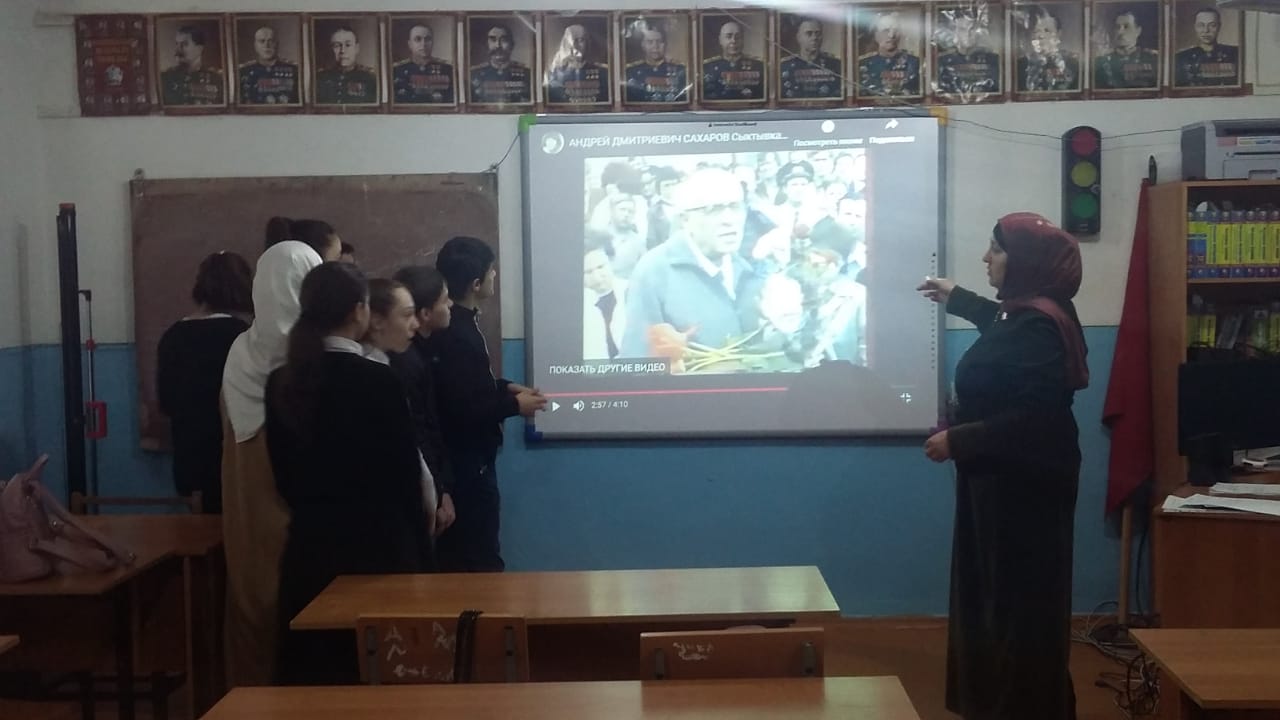 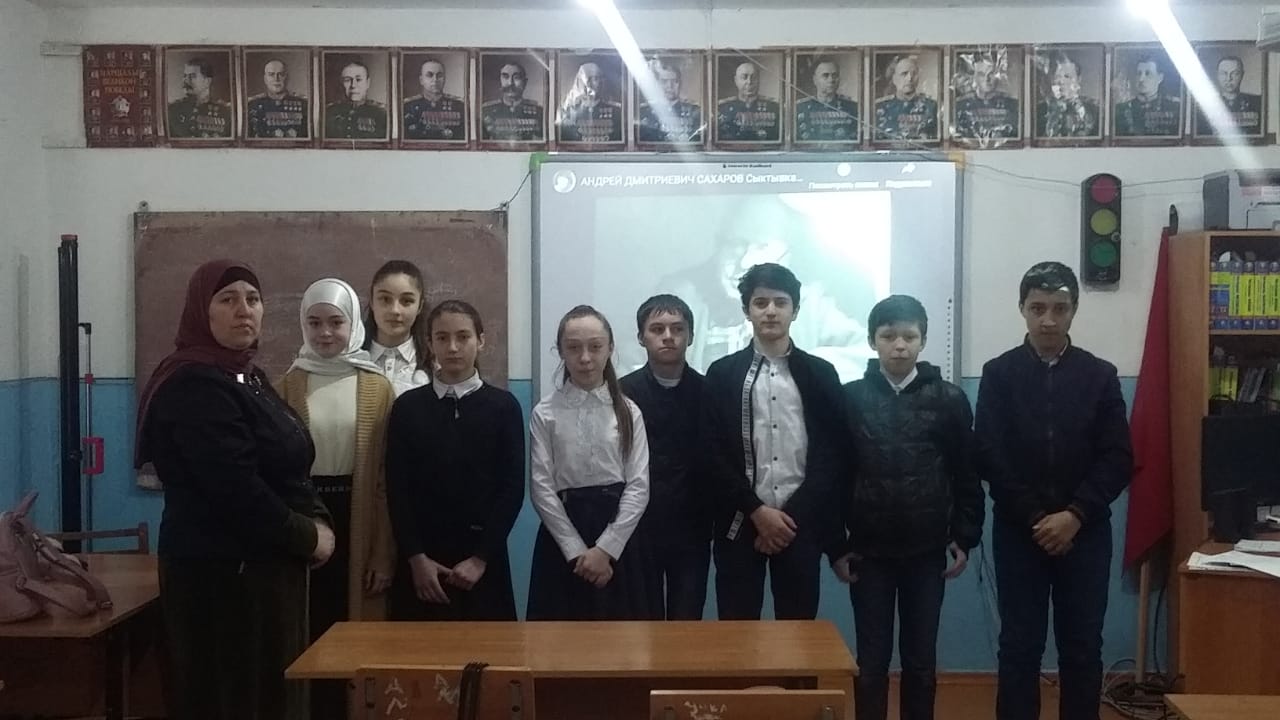 Зам.дир.по УВР_________________Абдуллаева К.С. № п/пНаименование мероприятий Количество  1Проведение классных часов в общеобразовательных 100- литию со дня рождения А.Д.Сахарова62Оформление информационно-тематических стендов в образовательных организациях республики «Андрей Сахаров – человек эпохи»1Организация тематических книжно-иллюстративных выставок в образовательных организациях республики «Андрей сахаров- совесть мира»1